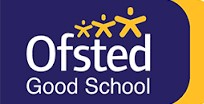 STAKESBY PRIMARY ACADEMY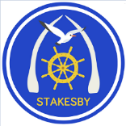 NEWSLETTER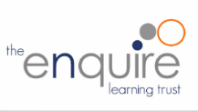 Friday 12th March 2021STAKESBY PRIMARY ACADEMYNEWSLETTERFriday 12th March 2021STAKESBY PRIMARY ACADEMYNEWSLETTERFriday 12th March 2021STAR OF THE WEEK     Well done to the following children for their achievements, attitudes and effort this week.            STAR OF THE WEEK     Well done to the following children for their achievements, attitudes and effort this week.            STAR OF THE WEEK     Well done to the following children for their achievements, attitudes and effort this week.            Information from the principalDear Parents, Carers and Families,Thank you for ensuring that Monday was so successful in terms of welcoming back all of our children. The happy faces and excited 'good mornings' really made for a positive start to the week and we have continued that as the week has progressed.I have spent some time in Early Years over the past five days, getting to know our new starters in Super Squirrels and watching how our older Early Years children support their peers as they navigate the new world of school. Our children are so lucky that they get such a wonderful start to their primary education here at Stakesby.We have also been sharing our new vision and values with the children, instilling in them a sense of pride to be part of the Stakesby community, and a drive to demonstrate excellence in all they do. I'm looking forward to sharing more of this with you in the coming weeks.Have a wonderful weekend.Miss Robson - Principalheadteacher@stakesbyschool.netInformation from the principalDear Parents, Carers and Families,Thank you for ensuring that Monday was so successful in terms of welcoming back all of our children. The happy faces and excited 'good mornings' really made for a positive start to the week and we have continued that as the week has progressed.I have spent some time in Early Years over the past five days, getting to know our new starters in Super Squirrels and watching how our older Early Years children support their peers as they navigate the new world of school. Our children are so lucky that they get such a wonderful start to their primary education here at Stakesby.We have also been sharing our new vision and values with the children, instilling in them a sense of pride to be part of the Stakesby community, and a drive to demonstrate excellence in all they do. I'm looking forward to sharing more of this with you in the coming weeks.Have a wonderful weekend.Miss Robson - Principalheadteacher@stakesbyschool.netInformation from the principalDear Parents, Carers and Families,Thank you for ensuring that Monday was so successful in terms of welcoming back all of our children. The happy faces and excited 'good mornings' really made for a positive start to the week and we have continued that as the week has progressed.I have spent some time in Early Years over the past five days, getting to know our new starters in Super Squirrels and watching how our older Early Years children support their peers as they navigate the new world of school. Our children are so lucky that they get such a wonderful start to their primary education here at Stakesby.We have also been sharing our new vision and values with the children, instilling in them a sense of pride to be part of the Stakesby community, and a drive to demonstrate excellence in all they do. I'm looking forward to sharing more of this with you in the coming weeks.Have a wonderful weekend.Miss Robson - Principalheadteacher@stakesbyschool.netFoSS - Easter Egg Decorating CompetitionDue to the current Covid restrictions, this year’s competition will be a little different!Instead of bringing your entries into school, please send a photo of your entry to the Friends of Stakesby School FoSS Facebook page messenger, or email K.parker@stakesbyschool.net. Please include your child's name and class.Closing date is Sunday 21st March at 7pm. 1st, 2nd, and 3rd prizes will be awarded per class. This year, prizes have been donated by FoSS. As always, our judges will take into account the age of the child when judging. This competition is FREE to enter.Used UniformFoSS has an assortment of used uniform in storage. If your child is growing out of their uniform and needs a bigger size to last them until July, then please get in touch and I will do my best to help. Please email me on the above email address with your child's name, class, item needed and size.Due to Covid restrictions, FoSS members are unable to come in to help me, so please bare with me!  I will email you back to let you know if we have anything available.Uniform will be FREE. Some items do not have the school logo on.Mrs ParkerFoSSFoSS - Easter Egg Decorating CompetitionDue to the current Covid restrictions, this year’s competition will be a little different!Instead of bringing your entries into school, please send a photo of your entry to the Friends of Stakesby School FoSS Facebook page messenger, or email K.parker@stakesbyschool.net. Please include your child's name and class.Closing date is Sunday 21st March at 7pm. 1st, 2nd, and 3rd prizes will be awarded per class. This year, prizes have been donated by FoSS. As always, our judges will take into account the age of the child when judging. This competition is FREE to enter.Used UniformFoSS has an assortment of used uniform in storage. If your child is growing out of their uniform and needs a bigger size to last them until July, then please get in touch and I will do my best to help. Please email me on the above email address with your child's name, class, item needed and size.Due to Covid restrictions, FoSS members are unable to come in to help me, so please bare with me!  I will email you back to let you know if we have anything available.Uniform will be FREE. Some items do not have the school logo on.Mrs ParkerFoSSFoSS - Easter Egg Decorating CompetitionDue to the current Covid restrictions, this year’s competition will be a little different!Instead of bringing your entries into school, please send a photo of your entry to the Friends of Stakesby School FoSS Facebook page messenger, or email K.parker@stakesbyschool.net. Please include your child's name and class.Closing date is Sunday 21st March at 7pm. 1st, 2nd, and 3rd prizes will be awarded per class. This year, prizes have been donated by FoSS. As always, our judges will take into account the age of the child when judging. This competition is FREE to enter.Used UniformFoSS has an assortment of used uniform in storage. If your child is growing out of their uniform and needs a bigger size to last them until July, then please get in touch and I will do my best to help. Please email me on the above email address with your child's name, class, item needed and size.Due to Covid restrictions, FoSS members are unable to come in to help me, so please bare with me!  I will email you back to let you know if we have anything available.Uniform will be FREE. Some items do not have the school logo on.Mrs ParkerFoSSBreakfast and Tea Time ClubOur breakfast and tea-time club are looking for donations of plants, bulbs or seeds for the children to plant and brighten up the garden area of the Tree House. They also need pots, pans, and cooking utensils for use in their new mud kitchen! Any donations of the above items would be gratefully received.    As both of our clubs become busier, we ask that you please book your child/ren's place in advance - before 1pm. This enables us to ensure we have appropriate staffing and food options.The doors for Breakfast Club open at 7.45am. Please avoid dropping child/ren off before 7.45am as we are unable to accept them before this time.Thank you for your support.Breakfast and Tea Time ClubOur breakfast and tea-time club are looking for donations of plants, bulbs or seeds for the children to plant and brighten up the garden area of the Tree House. They also need pots, pans, and cooking utensils for use in their new mud kitchen! Any donations of the above items would be gratefully received.    As both of our clubs become busier, we ask that you please book your child/ren's place in advance - before 1pm. This enables us to ensure we have appropriate staffing and food options.The doors for Breakfast Club open at 7.45am. Please avoid dropping child/ren off before 7.45am as we are unable to accept them before this time.Thank you for your support.Breakfast and Tea Time ClubOur breakfast and tea-time club are looking for donations of plants, bulbs or seeds for the children to plant and brighten up the garden area of the Tree House. They also need pots, pans, and cooking utensils for use in their new mud kitchen! Any donations of the above items would be gratefully received.    As both of our clubs become busier, we ask that you please book your child/ren's place in advance - before 1pm. This enables us to ensure we have appropriate staffing and food options.The doors for Breakfast Club open at 7.45am. Please avoid dropping child/ren off before 7.45am as we are unable to accept them before this time.Thank you for your support.Red Nose Day - Friday 19th MarchOur theme for this year's Red Nose Day (Comic Relief) is Superheroes! We are inviting children to dress up as a superhero - perhaps they could create their own, or maybe they would like to dress up as their favourite superhero from a comic or film.In school we have been reflecting on our own local heroes. We know there are parents, grandparents, aunties, uncles, siblings and neighbours who have kept our town and the wider area going throughout the past year. While Covid 19 has changed the way in which we live our lives, it has not stopped the world from turning and we appreciate the extraordinary efforts these people have shown to ensure that we remain safe, fed and cared for until normality resumes again.On Red Nose Day we would like to talk with the children about our local heroes, so if you are able to share with us a picture and some information about yourself or someone who has made a difference to our community, please get in touch with me via email on headteacher@stakesbyschool.netAny children who do not wish to dress as a superhero are welcome to wear their own choice of clothes. You will be able to donate to Comic Relief by using the link below.https://app.parentpay.com/ParentPayShop/Foc/Default.aspx?shopid=2023Thank you for your support for this cause.Red Nose Day - Friday 19th MarchOur theme for this year's Red Nose Day (Comic Relief) is Superheroes! We are inviting children to dress up as a superhero - perhaps they could create their own, or maybe they would like to dress up as their favourite superhero from a comic or film.In school we have been reflecting on our own local heroes. We know there are parents, grandparents, aunties, uncles, siblings and neighbours who have kept our town and the wider area going throughout the past year. While Covid 19 has changed the way in which we live our lives, it has not stopped the world from turning and we appreciate the extraordinary efforts these people have shown to ensure that we remain safe, fed and cared for until normality resumes again.On Red Nose Day we would like to talk with the children about our local heroes, so if you are able to share with us a picture and some information about yourself or someone who has made a difference to our community, please get in touch with me via email on headteacher@stakesbyschool.netAny children who do not wish to dress as a superhero are welcome to wear their own choice of clothes. You will be able to donate to Comic Relief by using the link below.https://app.parentpay.com/ParentPayShop/Foc/Default.aspx?shopid=2023Thank you for your support for this cause.Red Nose Day - Friday 19th MarchOur theme for this year's Red Nose Day (Comic Relief) is Superheroes! We are inviting children to dress up as a superhero - perhaps they could create their own, or maybe they would like to dress up as their favourite superhero from a comic or film.In school we have been reflecting on our own local heroes. We know there are parents, grandparents, aunties, uncles, siblings and neighbours who have kept our town and the wider area going throughout the past year. While Covid 19 has changed the way in which we live our lives, it has not stopped the world from turning and we appreciate the extraordinary efforts these people have shown to ensure that we remain safe, fed and cared for until normality resumes again.On Red Nose Day we would like to talk with the children about our local heroes, so if you are able to share with us a picture and some information about yourself or someone who has made a difference to our community, please get in touch with me via email on headteacher@stakesbyschool.netAny children who do not wish to dress as a superhero are welcome to wear their own choice of clothes. You will be able to donate to Comic Relief by using the link below.https://app.parentpay.com/ParentPayShop/Foc/Default.aspx?shopid=2023Thank you for your support for this cause.SCHOOL LUNCHESPlus!  Seasonal vegetables, a selection of fresh salad and fruits, plus freshly             baked bread is available on every table.Plus!  Choice of fresh fruit and yoghurt or set pudding every day.SCHOOL LUNCHESPlus!  Seasonal vegetables, a selection of fresh salad and fruits, plus freshly             baked bread is available on every table.Plus!  Choice of fresh fruit and yoghurt or set pudding every day.TEA TIME CLUB3.15-5.15pmPE & FOREST SCHOOLSPlease ensure that on your child's PE day, they arrive in their correct kit comprising of black tracksuit bottoms/ shorts/leggings, a plain white t-shirt, Stakesby hoodie or sweatshirt/cardigan, and trainers.Please ensure that on your child's Forest School day, they arrive in warm, comfortable clothing with a waterproof coat/all-in-one, wellies, gloves and a spare pair of socks. Please also provide them with a pair of shoes such as trainers/school shoes that they can wear indoors.PE & FOREST SCHOOLSPlease ensure that on your child's PE day, they arrive in their correct kit comprising of black tracksuit bottoms/ shorts/leggings, a plain white t-shirt, Stakesby hoodie or sweatshirt/cardigan, and trainers.Please ensure that on your child's Forest School day, they arrive in warm, comfortable clothing with a waterproof coat/all-in-one, wellies, gloves and a spare pair of socks. Please also provide them with a pair of shoes such as trainers/school shoes that they can wear indoors.PE & FOREST SCHOOLSPlease ensure that on your child's PE day, they arrive in their correct kit comprising of black tracksuit bottoms/ shorts/leggings, a plain white t-shirt, Stakesby hoodie or sweatshirt/cardigan, and trainers.Please ensure that on your child's Forest School day, they arrive in warm, comfortable clothing with a waterproof coat/all-in-one, wellies, gloves and a spare pair of socks. Please also provide them with a pair of shoes such as trainers/school shoes that they can wear indoors.Byland Road, Whitby, North Yorkshire YO21 1HYTelephone: 01947 820231 Email: admin@stakesbyschool.netWebsite: stakesbyschool.net  Twitter:@stakesbyAcademy  Facebook:@stakesbyprimaryacademy                           Byland Road, Whitby, North Yorkshire YO21 1HYTelephone: 01947 820231 Email: admin@stakesbyschool.netWebsite: stakesbyschool.net  Twitter:@stakesbyAcademy  Facebook:@stakesbyprimaryacademy                           Byland Road, Whitby, North Yorkshire YO21 1HYTelephone: 01947 820231 Email: admin@stakesbyschool.netWebsite: stakesbyschool.net  Twitter:@stakesbyAcademy  Facebook:@stakesbyprimaryacademy                           